Supplementary Information (SI):Numerical investigations on the difference between aiding and opposing flows in the developing regime of laminar mixed convection in vertical tubesSomenath Goraia,b, Sarit K. Dasc* and Devranjan Samantaa*aDepartment of Mechanical Engineering, Indian Institute of Technology Ropar, Rupnagar, India;
bDepartment of Mechanical Engineering, Manipal University Jaipur, Jaipur, India;cDepartment of Mechanical Engineering, Indian Institute of Technology Madras, Chennai, India*Corresponding author: devranjan.samanta@iitrpr.ac.in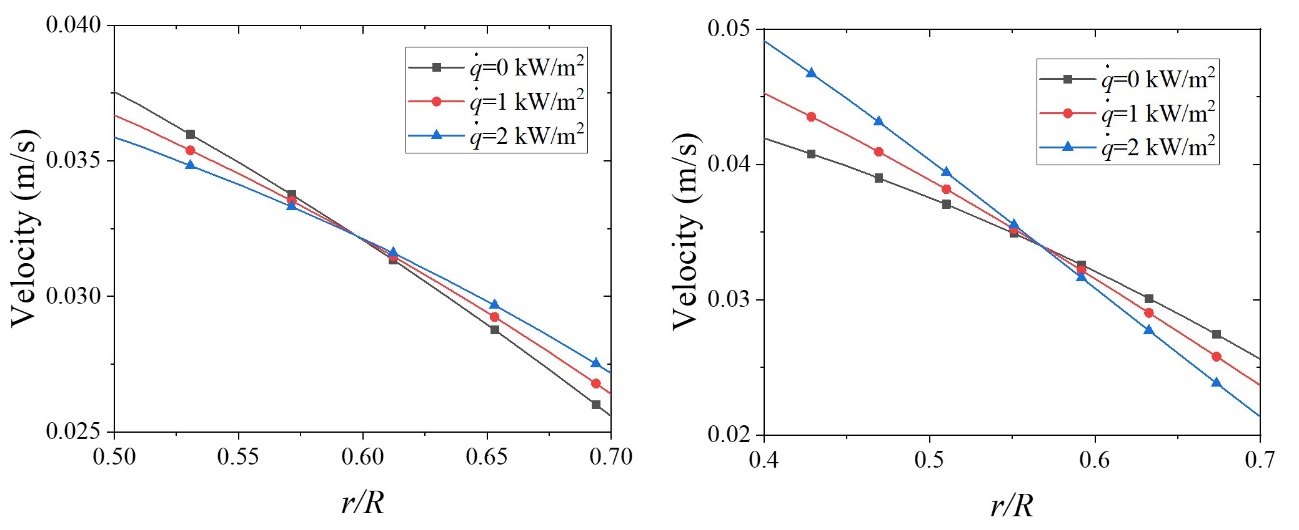 (a)							(b)Fig. SI-1: Magnified view of (a) Fig. 5b and (b) Fig. 16b within region 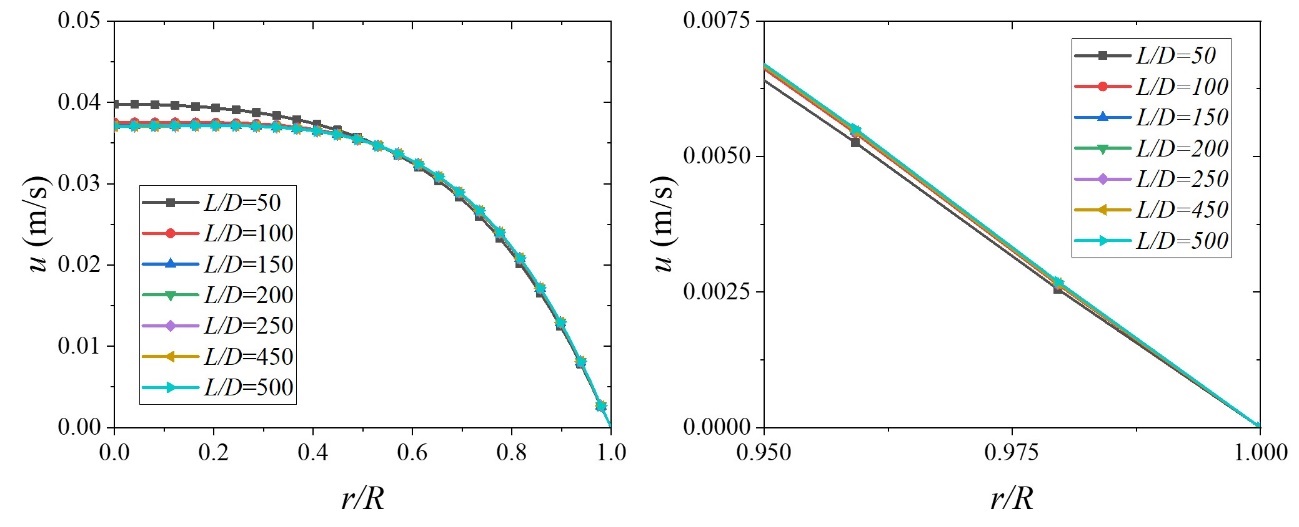 (a)							(b)Fig. SI-2: (a) Velocity profile and (b) magnified velocity near the walls () at different axial length (for Fig. 5b at )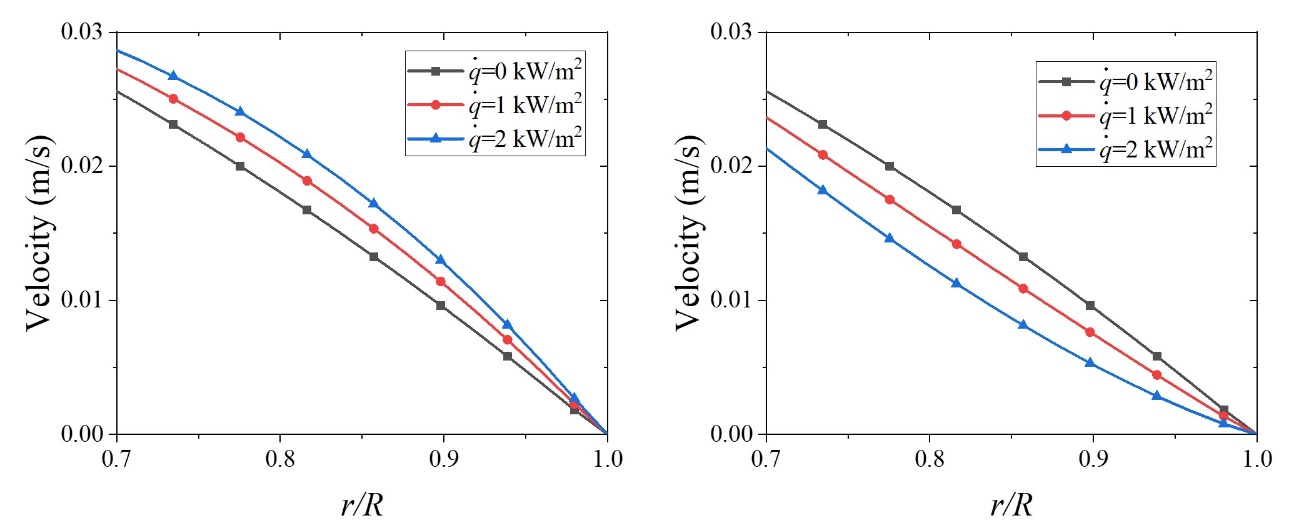 (a)							(b)Fig. SI-3: Magnified view of (a) Fig. 5b and (b) Fig. 16b adjacent to the wall i.e., , based upon which the friction factor is defined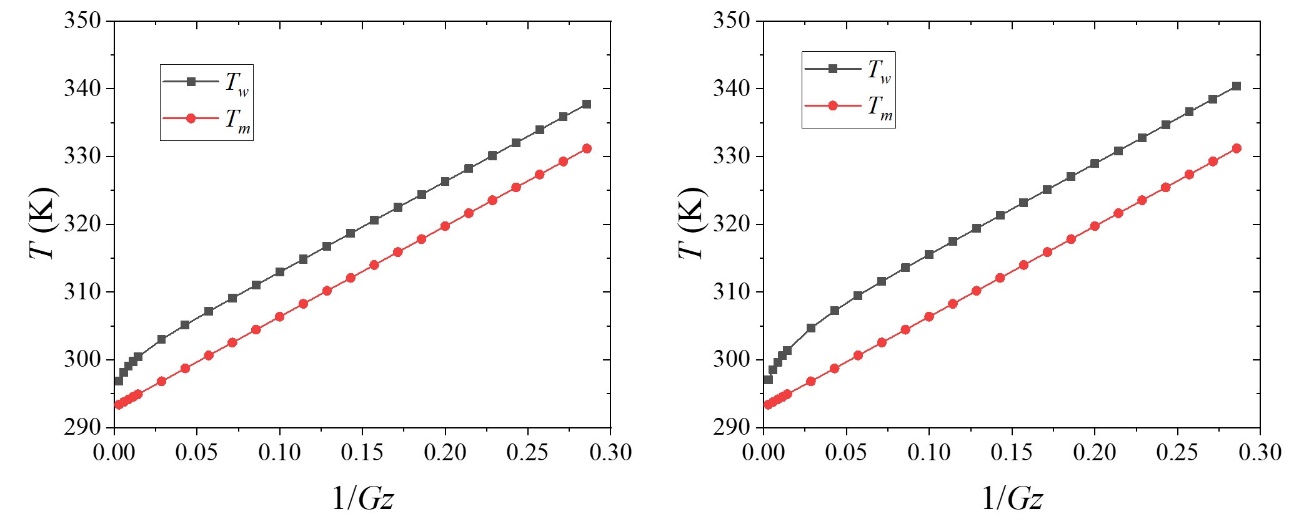 (a)							(b)Fig. SI-4: Wall temperature () and mean temperature () variation at different axial length (for Fig. 7b and 18b at ) for (a) assisting and (b) opposing flow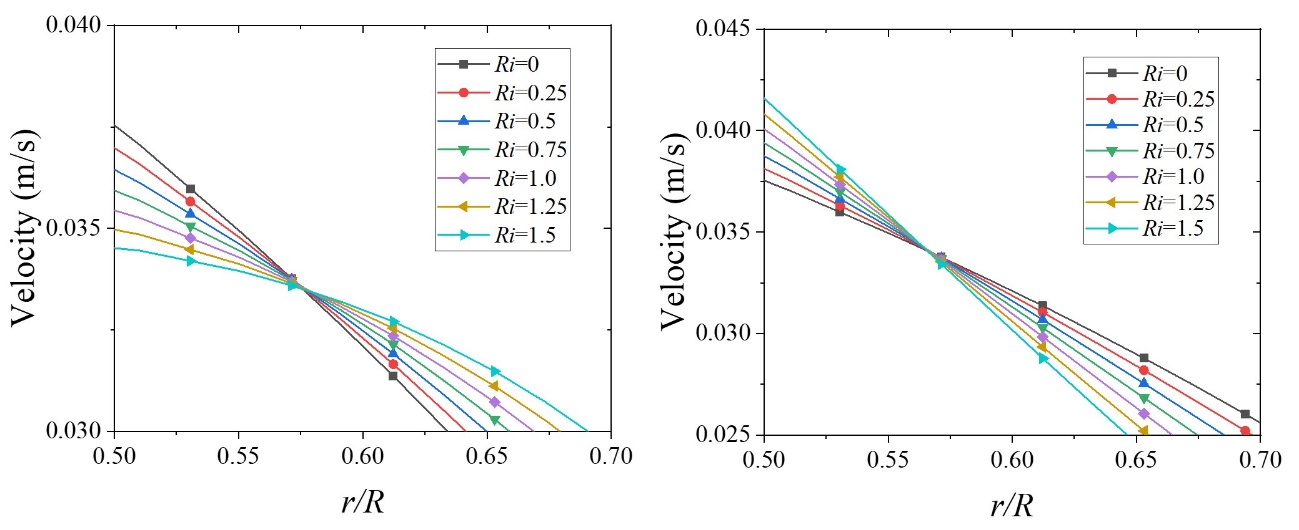 (a)							(b)Fig. SI-5: Magnified view of (a) Fig. 8b and (b) Fig. 19b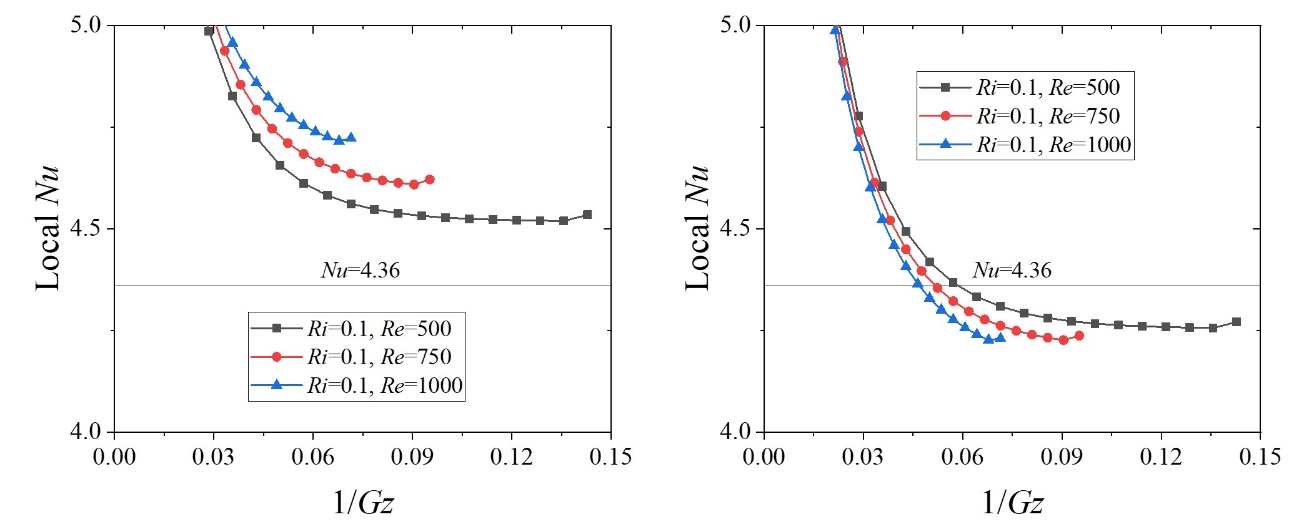 (a)							(b)Fig. SI-6: Magnified view of (a) Fig. 12b and (b) Fig. 23b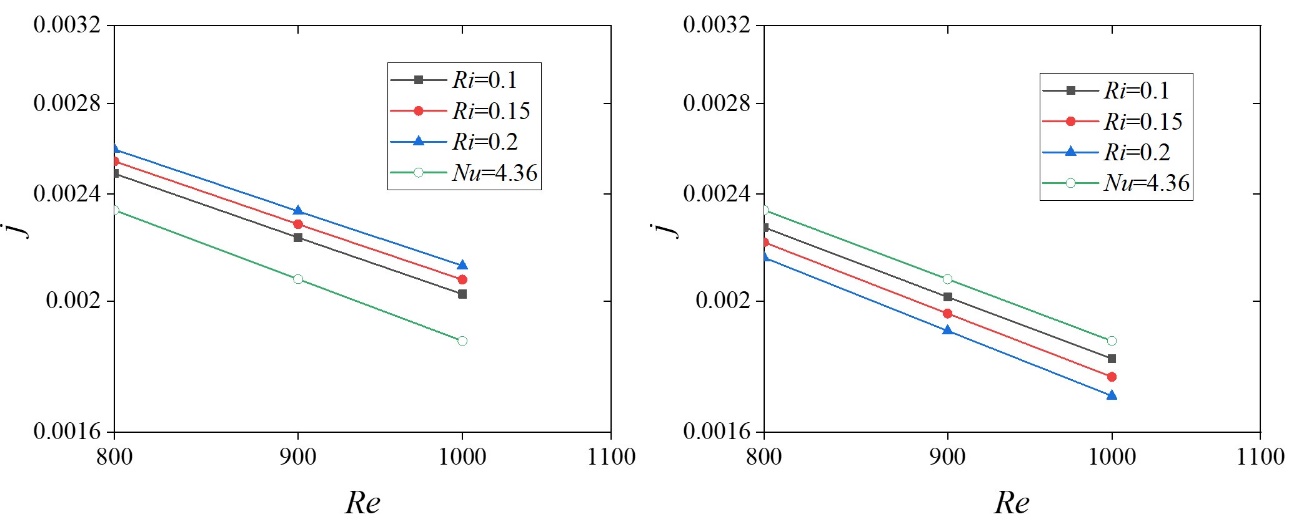 (a)							(b)Fig. SI-7: Magnified view of (a) Fig. 14 and (b) Fig. 25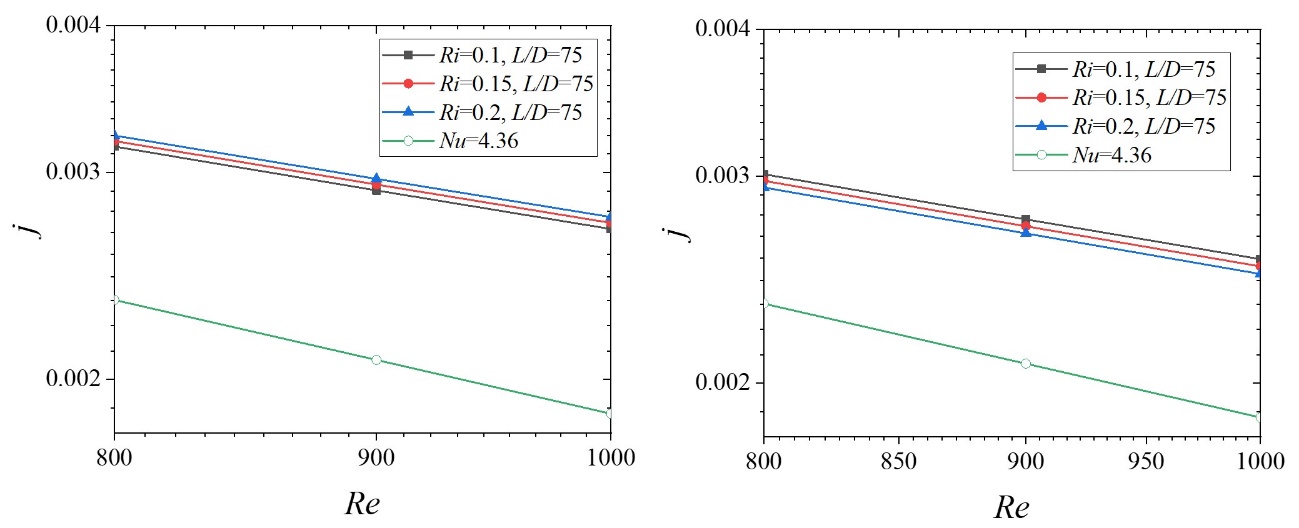 (a)							(b)Fig. SI-8: Enlarged view of (a) Fig. 15b and (b) Fig. 26b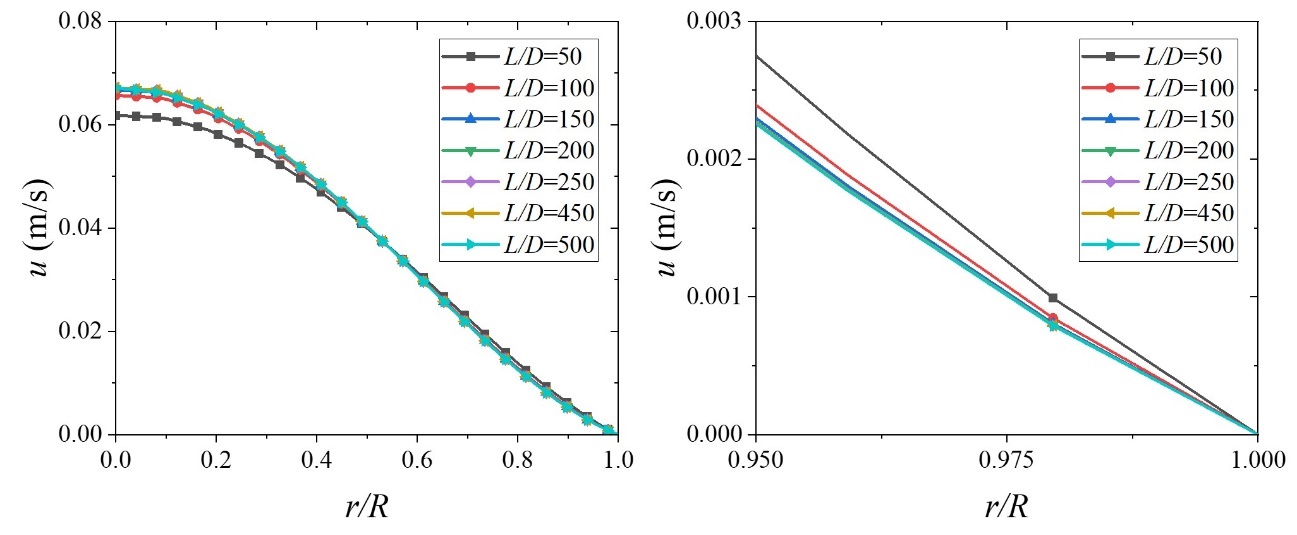 (a)							(b)Fig. SI-9: (a) Velocity profile and (b) magnified velocity near the walls () at different axial length (for Fig. 16b at )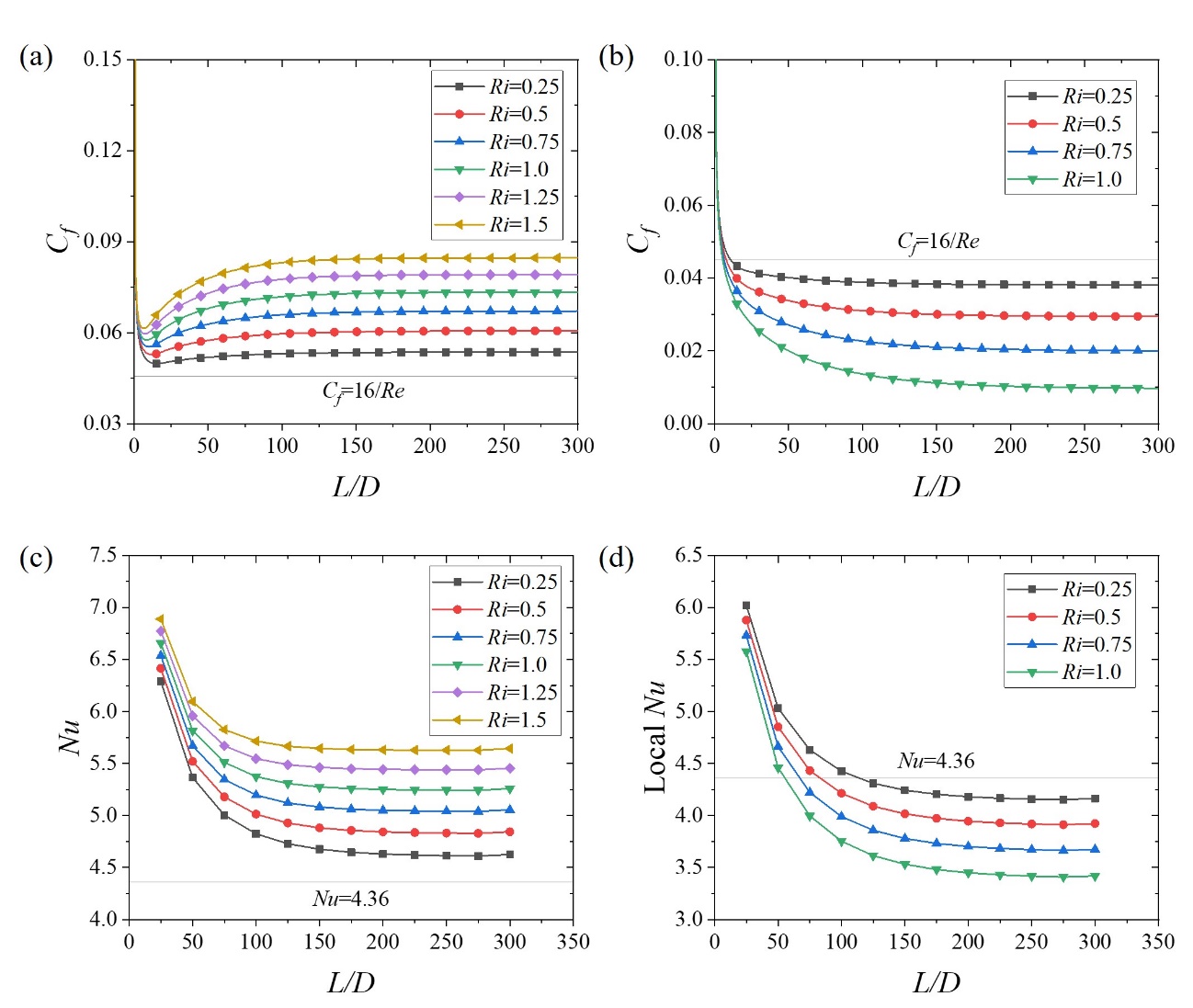 Fig. SI-10: Local  and  plot corresponding to different  at  for (a, c) assisting and (b, d) opposing flow (numerical instability observed after )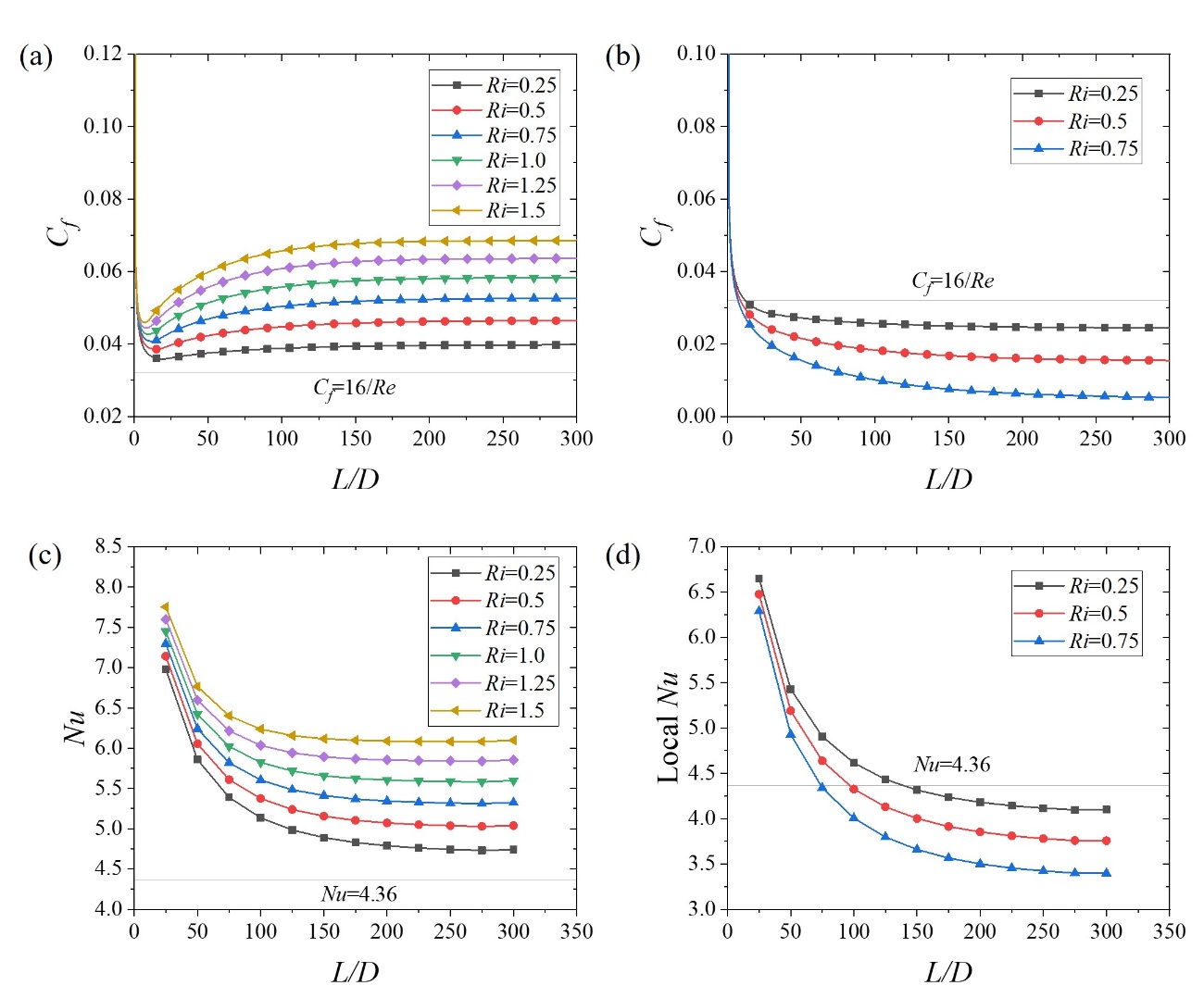 Fig. SI-11: Local  and  plot corresponding to different  at  for (a, c) assisting and (b, d) opposing flow (numerical instability observed after )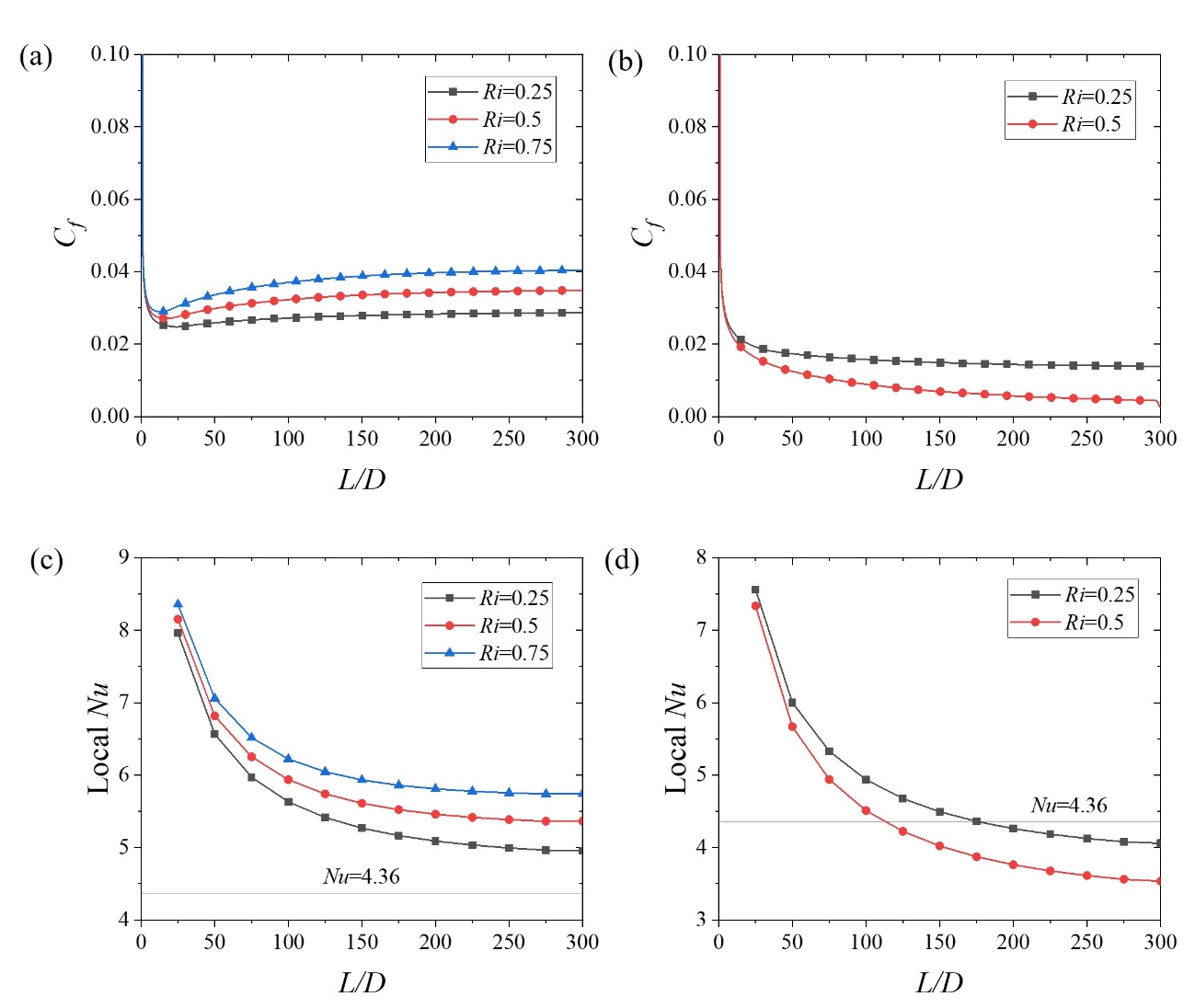 Fig. SI-12: Local  and  plot corresponding to different  at  for (a, c) assisting and (b, d) opposing flow (numerical instability observed after )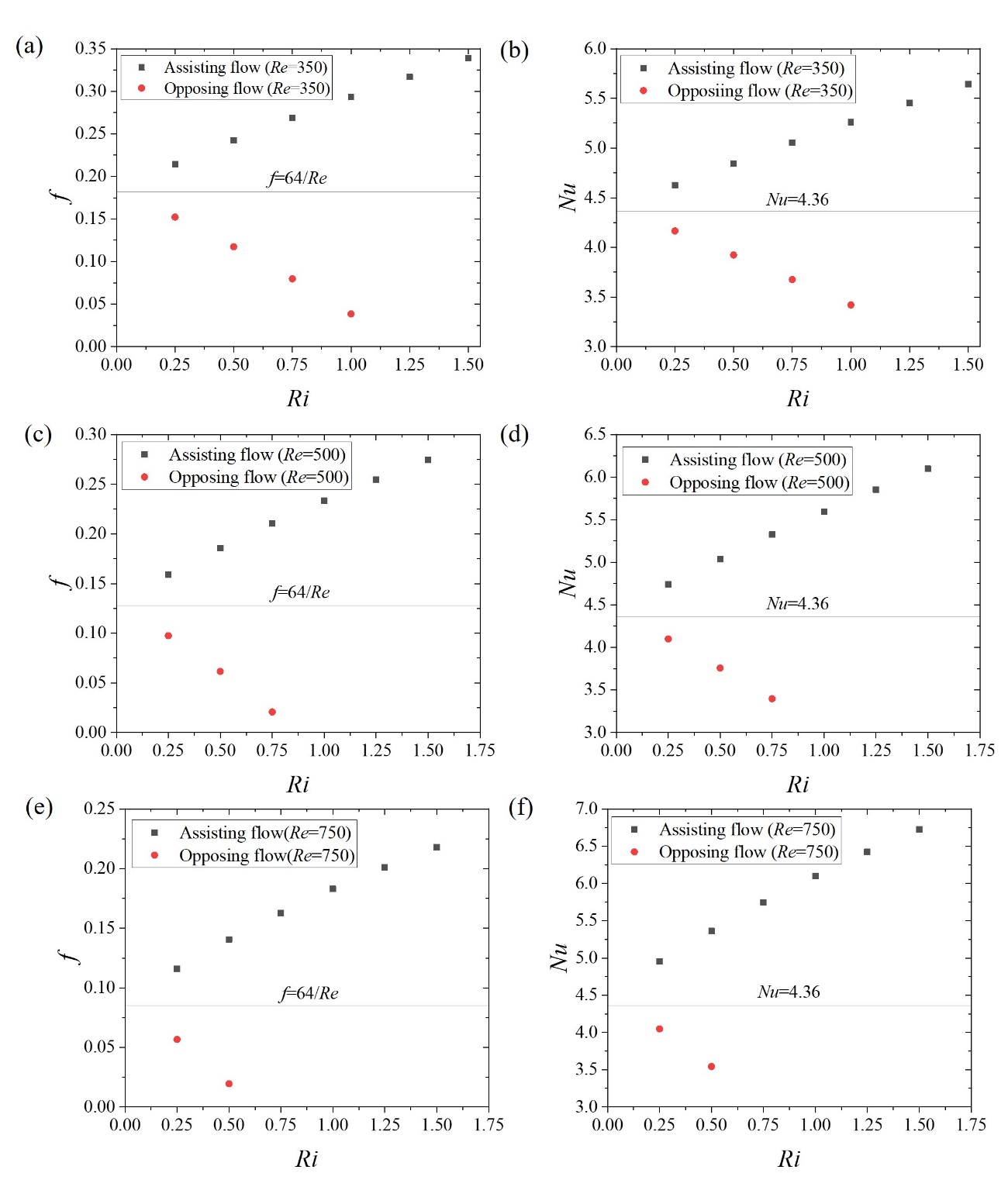 Fig. SI-13: Fully developed  Vs  and  Vs  plots corresponding to (a, b)  (c, d)  and (e, f)  for assisting and opposing flow (numerical instability observed after  for , after  for  and after  for 